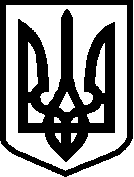 ЗВЯГЕЛЬСЬКА МІСЬКА РАДА РІШЕННЯсорок друга сесія							        восьмого  скликання30.11.2023								                                №1069Про делегування повноважень
функцій замовника    Керуючись пунктом 31 частини першої статті 26 Закону України «Про місцеве самоврядування в Україні», враховуючи звернення Департаменту регіонального розвитку Житомирської обласної державної адміністрації від 28.11.2023 №013/4062, з метою реалізації проєктів в рамках відновлення України за кошти державної субвенції, які фінансуються Європейським інвестиційним банком та необхідністю здійснення закупівлі робіт, міська радаВИРІШИЛА:1. Передати Департаменту регіонального розвитку Житомирської обласної державної адміністрації повноваження функцій замовника щодо об’єкту «Будівництво хірургічного корпусу комунального некомерційного підприємства «Новоград-Волинське міськрайонне територіальне медичне об’єднання» на вул. Наталії Оржевської, 13 в м. Новоград-Волинському Житомирської області».2. Уповноважити міського голову Боровця М.П. укласти договір з Департаментом регіонального розвитку Житомирської обласної державної адміністрації про передачу повноважень функцій замовника щодо об’єкта, вказаного у пункті 1 цього рішення, на термін до повного виконання сторонами своїх зобов’язань за договором.3. Контроль за виконанням цього рішення покласти на постійну комісію міської ради з питань містобудування, архітектури та земельних відносин.Міський голова			                               		Микола БОРОВЕЦЬ